Publicado en Barcelona el 10/07/2018 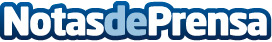 La cirugía ortognática, capaz de curar el 95% de los casos de apnea obstructiva del sueñoLa apnea del sueño es un trastorno, en el que la respiración se interrumpe o se hace muy superficial mientras se duerme, que se está volviendo cada vez más común. Desde Clínica Birbe consideran que es un problema al que se le debe poner remedio y por ello apuestan por la cirugía ortognática como una solución efectiva a este trastorno  Datos de contacto:Joan BirbeNota de prensa publicada en: https://www.notasdeprensa.es/la-cirugia-ortognatica-capaz-de-curar-el-95-de Categorias: Medicina Cataluña Bienestar http://www.notasdeprensa.es